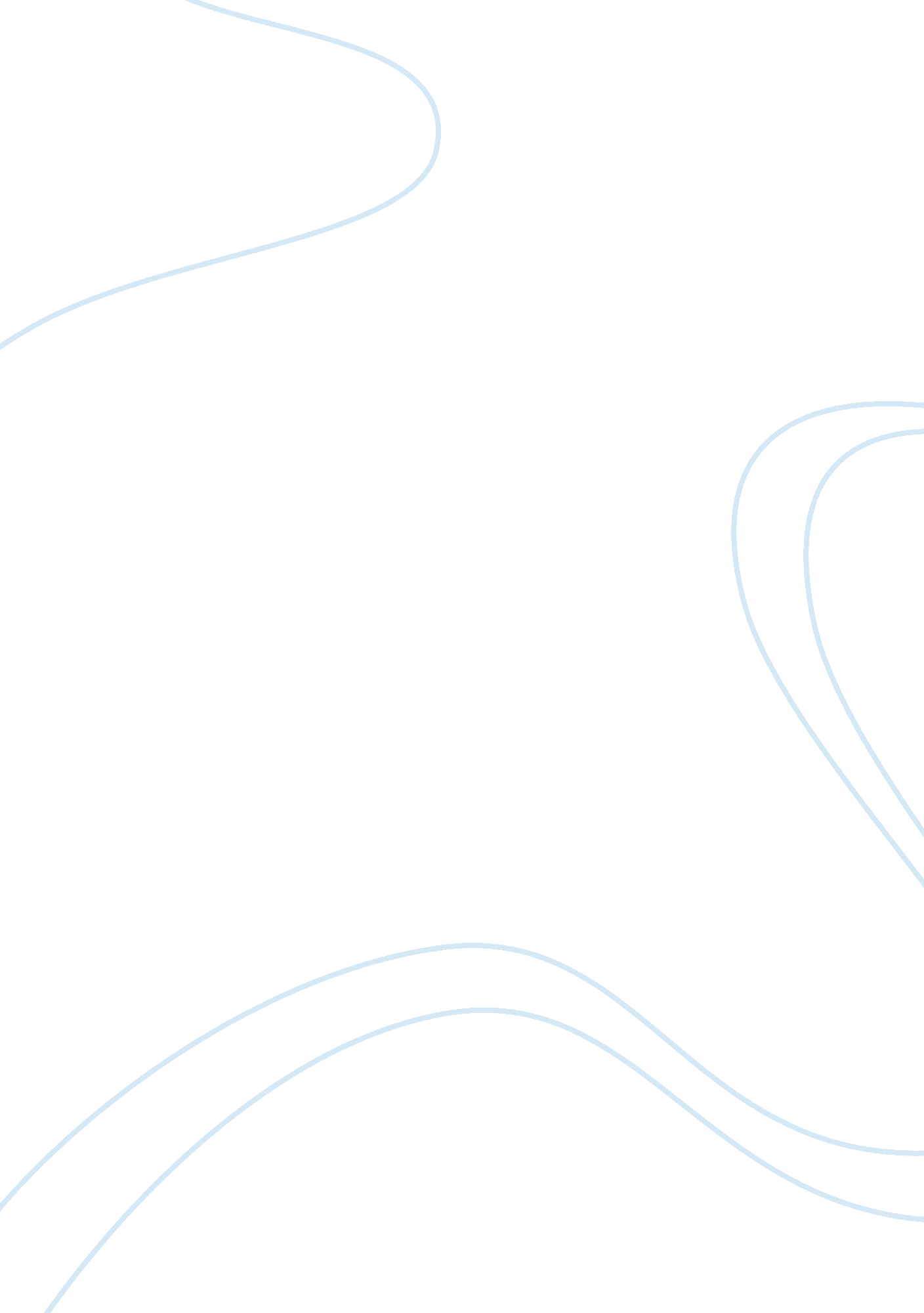 Good and effective leadershipSociology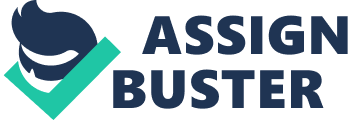 Effective leadership on the contrary entails influencing individuals to achieve the objectives of the leader. If for instance a manager wants employees to work extra hours for the purpose of increasing sales and the employees agree to it, the manager is an effective leader (Lussier and Achua, 2015). Unlike good leadership, effective leadership can have either positive or negative outcomes. 
Conclusion 
Good leadership is the influence of authority that brings out good results while effective leadership may yield either good or bad results. Good leaders tend to do the right thing in the right manner but effective leaders drive individual agendas that may be ethical or dishonorable. 